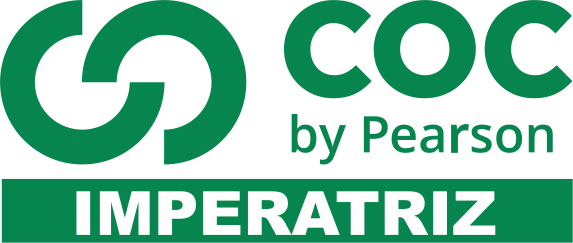 01 –  O que é trabalho?_______________________________________________________________________________________________________________________________________________________________________________________________________________________________________________________________02- Segundo os estudiosos de antropologia e arqueologia, como o homem conseguiu controlar o fogo?_______________________________________________________________________________________________________________________________________________________________________________________________________________________________________________________________03 – Qual a importância dos dedos polegares para a evolução do homem?_______________________________________________________________________________________________________________________________________________________________________________________________________________________________________________________________04 – Diferencie o trabalho realizado pelo homem das atividades desenvolvidas pelos animais._______________________________________________________________________________________________________________________________________________________________________________________________________________________________________________________________05 – Conceitue homo faber._______________________________________________________________________________________________________________________________________________________________________________________________________________________________________________________________06 – Qual a relação entre o homem e a natureza?_______________________________________________________________________________________________________________________________________________________________________________________________________________________________________________________________07 – Segundo Karl Marx, como o homem deve se relacionar com a natureza?_______________________________________________________________________________________________________________________________________________________________________________________________________________________________________________________________08 – Comente sobre a política dos 5Rs e a importância da consciência ambiental para a sobrevivência do homem no mundo._______________________________________________________________________________________________________________________________________________________________________________________________________________________________________________________________09 – Caracterize os diferentes tipos de trabalhos abaixo:Trabalho Braçal_______________________________________________________________________________________________________________________________________________________________________________________________________________________________________________________________ b) Trabalho intelectual_______________________________________________________________________________________________________________________________________________________________________________________________________________________________________________________________c) Trabalho escravo_______________________________________________________________________________________________________________________________________________________________________________________________________________________________________________________________10 – A palavra gênero pode ter vários significados. Em Ciências Sociais, qual o significado de gênero?_______________________________________________________________________________________________________________________________________________________________________________________________________________________________________________________________11 – Quais fatores podemos atribuir para a desigualdade de gênero entre homens e mulheres?_______________________________________________________________________________________________________________________________________________________________________________________________________________________________________________________________12 – Qual a relação entre o trabalho infantil e os elevados índices de analfabetismo e evasão escolar no Brasil?_______________________________________________________________________________________________________________________________________________________________________________________________________________________________________________________________13 – Qual lei defende e ampara a criança e o adolescente?_______________________________________________________________________________________________________________________________________________________________________________________________________________________________________________________________OBS: LEIA E REFAÇA TODAS AS ATIVIDADES DA APOSTILA DE CIÊNCIAS SOCIAIS. LEMBRE-SE OS RESUMOS E ANOTAÇÕES DO CADERNO TAMBÉM PODEM SER COMPLEMENTO DE ESTUDO PARA A REORIENTAÇÃO.